Третье информационное письмо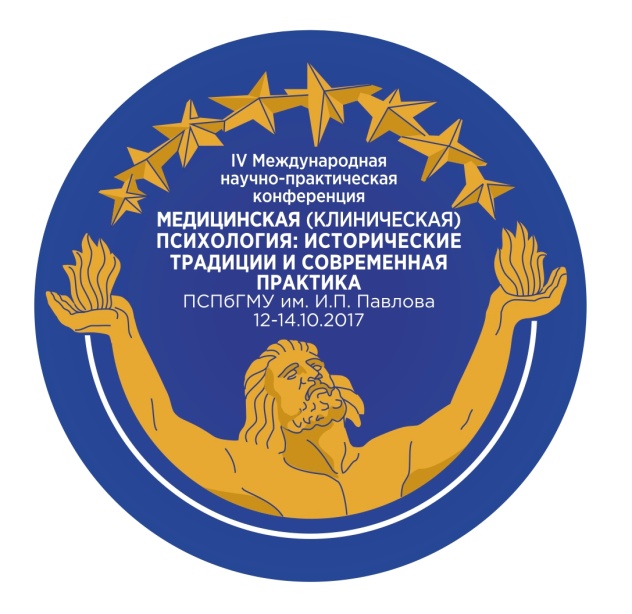 ПЕРВЫЙ САНКТ-ПЕТЕРБУРГСКИЙ ГОСУДАРСТВЕННЫЙ МЕДИЦИНСКИЙ УНИВЕРСИТЕТ им. акад.  И.П. ПАВЛОВАЯРОСЛАВСКИЙ ГОСУДАРСТВЕННЫЙ МЕДИЦИНСКИЙ УНИВЕРСИТЕТ РОССИЙСКОЕ ПСИХОЛОГИЧЕСКОЕ ОБЩЕСТВОСАНКТ-ПЕТЕРБУРГСКОЕ ПСИХОЛОГИЧЕСКОЕ ОБЩЕСТВОРОССИЙСКАЯ ПСИХОТЕРАПЕВТИЧЕСКАЯ АССОЦИАЦИЯРОССИЙСКОЕ ОБЩЕСТВО ПСИХИАТРОВАМЕРИКАНСКИЙ УНИВЕРСИТЕТ В ЦЕНТРАЛЬНОЙ АЗИИ (Бишкек)  ПСИХОТЕРАПЕВТИЧЕСКИЙ ИНСТИТУТ БЕРГЕРХАУЗЕН (Дуйсбург, Германия) КАЗАХСКИЙ НАЦИОНАЛЬНЫЙ МЕДИЦИНСКИЙ УНИВЕРСИТЕТ им. С.Д. АСФЕНДИЯРОВА (Алматы) БЕЛОРУССКИЙ ГОСУДАРСТВЕННЫЙ УНИВЕРСИТЕТ (Минск)РИЖСКИЙ УНИВЕРСИТЕТ им. П. СТРАДЫНЯ (Рига)IV Международная научно-практическая конференция «Медицинская (клиническая) психология: исторические традиции и современная практика» 12–14 октября 2017Санкт-Петербург, ПСПбГМУ им. И.П. Павлова12–14 октября 2017 года Первый Санкт-Петербургский государственный медицинский университет имени академика И.П. Павлова совместно с российскими, зарубежными партнерами и сетевым научным журналом «Медицинская психология в России» (www.mprj.ru) проводит Четвертую Международную научно-практическую конференцию «Медицинская (клиническая) психология: исторические традиции и современная практика». К участию в конференции приглашаются все, кто желает внести вклад в развитие новых направлений клинической психологии в практическом здравоохранении и различных сферах общественной практики.Специальная тема конференции в 2017 г. – «Роль клинической психологии в системе психосоциальной и медицинской реабилитации»Оргкомитет конференцииПредседатель:Багненко Сергей Федорович –  ректор ПСПбГМУ им. акад. И.П. Павлова, академик РАН,  доктор медицинских наук, профессор (г. Санкт–Петербург)Сопредседатели:  Зинченко Юрий Петрович – академик РАО, декан факультета психологии МГУ им. М.В. Ломоносова, доктор психологических наук, профессор, вице-президент Российской академии образования, президент Российского психологического общества, главный внештатный специалист по медицинской психологии Минздрава РФ (г. Москва)Павлов Алексей Владимирович – доктор медицинских наук, профессор, ректор Ярославского государственного медицинского университета, член–корреспондент РАЕН (г. Ярославль)Программный комитет:Алёхин Анатолий Николаевич – главный внештатный специалист по медицинской психологии Комитета по здравоохранению Санкт–Петербурга, доктор медицинских наук, профессор, заведующий кафедрой клинической психологии и психологической помощи Института психологии РГПУ им. А.И. Герцена, (г.Санкт–Петербург)Асимов Марат Абубакриевич –  профессор, доктор медицинских наук, заведующий кафедрой коммуникативных навыков, основ психотерапии, общей и медицинской психологии Казахского национального медицинского университета им. С.Д. Асфендиярова (г.Алматы, Казахстан)Бабин Сергей Михайлович – доктор медицинских наук, профессор, заведующий кафедрой психотерапии и сексологии Северо-Западного государственного медицинского университета им. И.И. Мечникова МЗ РФ, Вице–президент Российской Психотерапевтической Ассоциации (г.Санкт–Петербург)Гессманн Ханс–Вернер – доктор психологических наук, профессор, директор Психотерапевтического института Бергерхаузен, Дуйсбург, Германия (г.Дуйсбург, Германия)Гусев Денис Александрович – доктор медицинских наук, профессор, главный врач СПб ГБУЗ «Центр по профилактике и борьбе со СПИД и инфекционными заболеваниями» (г. Санкт–Петербург)Демченко Елена Алексеевна – доктор медицинских наук, заведующая научно–исследовательской лабораторией реабилитации «Федерального медицинского исследовательского центра им. А.В. Алмазова» (г. Санкт–Петербург)Жукова Татьяна Николаевна – кандидат медицинских наук, директор СПб ГБУСОН «ЦСРИДИ Невского района» (г. Санкт–Петербург)Зверева Наталья Владимировна – кандидат психологических наук, ведущий научный сотрудник отдела медицинской психологии ФГБНУ НЦПЗ (г.Москва)Исаева Елена Рудольфовна – доктор психологических наук, заведующая кафедрой общей и клинической психологии ПСПбГМУ им. акад. И.П. Павлова (г. Санкт–Петербург)Караваева Татьяна Артуровна – доктор медицинских наук, ведущий научный сотрудник, заведующая отделением неврозов и психотерапии СПб НИИПНИ им. В.М. Бехтерева (г.Санкт–Петербург)Ковшова Ольга Степановна – доктор медицинских наук, заведующая кафедрой медицинской психологии и психотерапии СамГМУ, заведующая отделением клинической психологии и психотерапии Клиники СамГМУ (г. Самара)Ковязина Мария Станиславовна – член-корреспондент РАО, доктор психологических наук, профессор кафедры нейро- и патопсихологии факультета психологии МГУ имени М.В. Ломоносова (г. Москва)Костромина Светлана Николаевна –  Председатель Санкт–Петербургского психологического общества, доктор психологических наук, заведующая кафедрой психологии личности СПбГУ (г.Санкт–Петербург)Коцюбинский Александр Петрович – доктор медицинских наук, профессор, руководитель отделения биопсихосоциальной реабилитации психически больных СПб НИИПНИ им. В.М. Бехтерева (г.Санкт–Петербург)Кулаков Сергей Александрович – доктор медицинских наук, профессор, врач–психотерапевт высшей категории, заместитель директора по реабилитации «Центр Бехтерев» (г. Санкт–Петербург)Лиманкин Олег Васильевич – доктор медицинских наук, главный врач Санкт–Петербургской психиатрической больницы № 1 им. П.П. Кащенко, заместитель Председателя Правления Российского общества психиатров (г. Санкт–Петербург)Мартинсоне Кристинe Эрнестовна –  доктор психологических наук, заведующая кафедрой психологии здоровья и педагогики Рижского университета им. П. Страдыня (г.Рига, Латвия)Мельникова Елена Валентиновна – главный внештатный специалист по медицинской реабилитации МЗ РФ в Северо–Западном Федеральном округе, доктор медицинских наук, профессор, руководитель Регионального сосудистого центра, (г. Санкт–Петербург)Михайлов Владимир Алексеевич – доктор медицинских наук, руководитель отделения реабилитации психоневрологических больных СПб НИИПНИ им. В.М. Бехтерева (г.Санкт–Петербург)Молчанова Елена Сергеевна – кандидат медицинских наук, доцент  Американского Университета в Центральной Азии, доцент кафедры медицинской психологии, психиатрии и психотерапии Кыргызско–Российского (Славянского) Университета (КРСУ),  научный сотрудник консорциума для Мультикультурных исследований психологии  Университета штата Мичиган, США (г.Бишкек, Кыргызстан)Монро Полина –  доктор медицинских наук, профессор, координатор программы российско–британского сотрудничества в сфере неврологии (г. Лондон, Великобритания)Незнанов Николай Григорьевич – доктор медицинских наук, профессор, директор Санкт–Петербургского НИИПНИ им. В.М. Бехтерева МЗ РФ, Председатель Правления Российского общества психиатров, Главный внештатный специалист–эксперт по психиатрии Росздравнадзора, Президент Всемирной ассоциации динамической психиатрии (г.Санкт–Петербург)Новиков Юрий Васильевич – академик РАН, доктор медицинских наук, профессор, президент университета Ярославского государственного медицинского университета (г. Ярославль)Петрова Наталия Николаевна – доктор медицинских наук, профессор, заведующая кафедрой психиатрии и наркологии Санкт-Петербургского государственного университета, член Президиума Правления Российского общества психиатров, председатель Бехтеревского психиатрического общества Санкт-Петербурга (г. Санкт–Петербург)Потапчук Алла Аскольдовна – доктор медицинских наук, профессор, проректор по воспитательной работе, заведующая кафедрой медицинской реабилитации и адаптивной  физической культуры ПСПбГМУ им. акад. И.П. Павлова Рогачева Татьяна Владимировна – доктор психологических наук, профессор, директор Уральского центра комплексной реабилитации (г. Екатеринбург)Сирота Наталья Александровна – доктор медицинских наук, профессор, декан факультета клинической психологии, заведующая кафедрой клинической психологии  МГМСУ им. А.И. Евдокимова (г. Москва)Скоромец Александр Анисимович  –  академик РАН, заслуженный деятель науки РФ, доктор медицинских наук, заведующий кафедрой неврологии ПСПбГМУ им. акад. И.П. Павлова (г. Санкт–Петербург)Слабинский Владимир Юрьевич – кандидат медицинских наук (докторант) доцент Научно-клинического и образовательного центра «Психотерапия и клиническая психология» Санкт-Петербургского Государственного Университета)  (г.Санкт–Петербург)Соловьев Михаил Михайлович –  доктор медицинских наук, профессор, заслуженный деятель науки РФ, почётный доктор ПСПбГМУ им. акад. И.П. Павлова (г.Санкт–Петербург) Соловьева Светлана Леонидовна – доктор психологических наук, профессор, заведующая кафедрой психологии и педагогики  СЗГМУ им. И.И. Мечникова (г.Санкт–Петербург)Сорокоумов Виктор Александрович – доктор медицинских наук, профессор кафедры неврологии и нейрохирургии ПСПбГМУ им. акад. И.П. Павлова (г.Санкт–Петербург) Творогова Надежда Дмитриевна – доктор психологических наук, профессор,  заведующая кафедрой педагогики и медицинской психологии, руководитель отделения «Клиническая психология» ПМГМУ им. И.М. Сеченова (г. Москва)Урываев Владимир Анатольевич – кандидат психологических наук, доцент, главный редактор сетевого научного журнала «Медицинская психология в России», Ярославский государственный медицинский университет (г. Ярославль)Фурманов Игорь Александрович – доктор психологических наук, профессор, заведующий кафедрой психологии БГУ, член–корреспондент Международной Академии Психологических наук (г. Минск, Беларусь)Холмогорова Алла Борисовна – доктор психологических наук, профессор, заведующая лабораторией клинической психологии и психотерапии Московского НИИ психиатрии МЗ РФ, заведующая кафедрой клинической психологии и психотерапии, и.о. декана факультета клинической психологии МГППУ, (г.Москва). Хрусталева Нелли Сергеевна – доктор психологических наук, профессор, заведующая кафедрой психологии кризисных и экстремальных ситуаций СПбГУ (г.Санкт–Петербург)Шаболтас Алла Вадимовна – декан факультета психологии СПбГУ, кандидат психологических наук, заведующая кафедрой психологии поведения и превенции поведенческих аномалий СПбГУ (г.Санкт–Петербург)Щелкова Ольга Юрьевна – доктор психологических наук, профессор, заведующая кафедрой медицинской психологии и психофизиологии СПбГУ (г.Санкт–Петербург)Шмуклер Александр Борисович – доктор медицинских наук, профессор, главный внештатный специалист-психиатр Департамента здравоохранения г. Москвы, главный научный сотрудник Московского НИИ Психиатрии (г. Москва)Шошмин Александр Владимирович – кандидат биологических наук, руководитель отдела информационных технологий по проблемам инвалидности ФГБУ СПб НЦЭПР им. Г.А. Альбрехта Минтруда России (г.Санкт–Петербург)Яременко Андрей Ильич  – доктор медицинских наук, профессор, проректор по учебной работе, заведующий кафедрой стоматологии хирургической и челюстно–лицевой хирургии ПСПбГМУ им. акад. И.П. Павлова (г. Санкт–Петербург) В ходе конференции будут рассматриваться актуальные вопросы междисциплинарного и межведомственного взаимодействия специалистов на основе биопсихосоциального подхода в системе лечебно-восстановительных мероприятий и медицинской реабилитации в психиатрии, неврологии, кардиологии, онкологии  и др. областях здравоохранения, а также в сфере социальной защиты.Цели конференции: – улучшение взаимопонимания и повышение эффективности междисциплинарного взаимодействия между медицинскими психологами и другими специалистами (врачами, логопедами, специалистами по социальной работе и др.) в системе реабилитации; – продвижение современных достижений медицинской (клинической) психологии в практику здравоохранения и служб социальной защиты; – представление и обсуждение наиболее передовых, современных методов медицинской психодиагностики, а также новых технологий и научно-обоснованных программ психологического сопровождения  пациентов в различных областях медицины.Предварительная программа конференции12 октября 20179.30 – Открытие конференции. Приветствия Ректор ПСПбГМУ им. И.П. Павлова, Академик РАН С.Ф. Багненко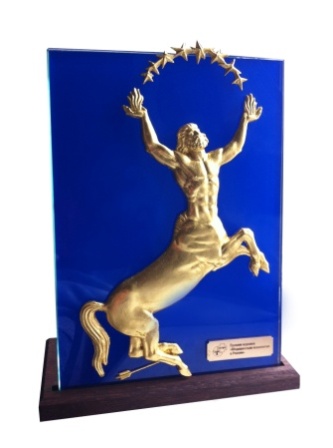 Приветственное слово Декан факультета психологии МГУ имени М.В. Ломоносова, доктор психологических наук, профессор, вице-президент Российской академии образования, президент Российского психологического общества, главный внештатный специалист по медицинской психологии Минздрава РФ, Академик РАО Ю.П. Зинченко + доклад Главный внештатный специалист Министерства Здравоохранения РФ по медицинской реабилитации в Северо-западном федеральном округе,проф. Мельникова Е.В. + докладДекан факультета клинической психологии СПбГУ Шаболтас А.В. "Психологические проблемы лечения и реабилитации лиц, живущих с ВИЧ-инфекцией" Заведующая кафедрой общей и клинической психологии ПСПбГМУ им. И.П. Павлова, проф. Е.Р. Исаева + доклад Вручение Премий журнала «Медицинская психология в России»  (Раненый Целитель) за 2017 г. Урываев В.А. (ЯГМУ, Ярославль)11.45 – 13.00 Пленарные доклады (по 20 мин.) Алехин А.Н. (РГПУ им. А.И. Герцена, Санкт-Петербург) "Социально-культурная детерминированность клинико-психологических феноменов"Рогачева Т.В. (Екатеринбург) "Нормативное и правовое обеспечение функционирования психолога в социальной реабилитации"Соловьева С.Л. (СЗГМУ им. И.И. Мечникова) "Психологическая реабилитация в клинике внутренних болезней"Шошмин А.В. (СПб НЦЭПР им. Г.А. Альбрехта Минтруда России, Санкт-Петербург) "Перспективы развития системы комплексной реабилитации в Российской Федерации в свете идей Конвенции о правах инвалидов"Рощина И.Ф., Зверева Н.В. (НПЦЗ РАН, МГППУ, Москва) "Московская школа клинической психологии: история и современные проблемы реабилитации"13.00 – 14.00 Обед14.00 – 17.00 Пленарные доклады Журавель В.А. (НИПНИ им. В.М. Бехтерева, Санкт-Петербург) Памяти А.Ф. Лазурского: медицинская психология в стенах Медицинского института. Видео-трансляция открытия памятной доски А.Ф. Лазурскому в НИПНИ им. В.М. Бехтерева.Решетников М.М. (ВЕИП, Санкт-Петербург) Идеи И.М. Сеченова, И.П. Павлова и В.М. Бехтерева применительно к психосоматической патологии. Коцюбинский А.П.  (НИИПНИ им. В.М. Бехтерева) Центр психического здоровья как новая форма организации помощи в психиатрии.Василенко Т.Д. (КГМУ, Курск) Методологические проблемы медицинской психологии.Караваева Т.А. (НИИПНИ им. В.М. Бехтерева) Современная медицинская психология в решении медико-социальных проблем: наука и практикаЖукова Т.Н. (ЦСРИДИ, Санкт-Петербург) Организация комплексной медико-социальной реабилитации на примере опыта работы Невского центра реабилитации инвалидов.  Щелкова О.Ю., Еремина Д.А. (СПбГУ, Санкт-Петербург) Роль когнитивного функционирования в успешности реабилитации кардиохирургических больных. Отмахов А.П., Лиманкин О.В. (ГПБ №1 им. П.П. Кащенко, Санкт-Петербург) Опыт междисциплинарного взаимодействия в реабилитации пациентов геронтологического профиля.  Матанова В.Л., Костова З.Г., Колев М.В. (Софийский Университет, Болгария) Нарушения экзекутивных (управляющих) функций в детском возрасте.16.00 – 16.30 Постерная сессия (для молодых ученых) в холле аудитории №5.17.00 – 19.00 Лекции и мастер-классы:Тюсова О.В. (лекция) "Психосоциальное сопровождение труднодоступных групп пациентов (ВИЧ, наркозависимые и др.): модель кейс менеджмента на примере программ, реализуемых в Санкт-Петербурге". Новикова Л. М. (мастер -класс) "Музыкальная терапия в неврологической реабилитации"Британка? Семинар британских специалистов о концепции/философии нейро-  реабилитации (на согласовании) 19.00 – Товарищеский ужин13 октября 20179.30 – 13.00   Секционные заседания  (доклады по 15 мин):Секция 1. Психологические аспекты реабилитации в неврологииСелькин М.Д., Сорокоумов В.А., Голиков К.В. (ГБ №2, Санкт-Петербург)  Когнитивные и эмоциональные нарушения пациентов с острыми нарушениями мозгового кровообращения на раннем этапе реабилитации. Ковшова О.С. (СамГМУ, Самара) Особенности клинико-психологической реабилитации в неврологической и соматической клиникеМихайлов В.А. (НИИПНИ им. В.М.Бехтерева) Тема уточняетсяБаранцевич Е.Р, Шимкина Н. (ПСПбГМУ им. И.П.Павлова) Неврологические проявления сахарного диабета 1 типа при использовании разных методов инсулинотерапииРощина И.Ф. (НЦПЗ, Москва) Тема уточняется. Султанова А.С., Горячева Т.Г. (Москва) Тема уточняется.Ермакова Н.Г. (РГПУ им. А.И. Герцена, Санкт-Петербург) Психологическая реабилитация больных с последствиями инсульта в условиях восстановительного лечения.Edgar Wallisch (Германия) Комплексная реабилитация постинсультных состояний в ГерманииЗалуцкая Н.М. (НИИПНИ им. В.М.Бехтерева) Психосоматические аспекты старения и заболеваний позднего возрастаHagedorn, Udо (эрготереапевт, Германия) – Тема уточняетсяCoper, Karin (Социальный работник, Германия) – Тема уточняетсяМелехин А.И. (ИП РАН, Москва) Оценка социо-когнитивных и метакогнитивных функций в пожилом и старческом возрастеСекция 2. Медико-социальная реабилитация инвалидов и социальная работаЛорер В.В. (ЦСРИДИ, СПб) Реабилитация детей-инвалидов раннего возраста в центре социальной реабилитацииБурдина И.В., Строжева Э.Р., Кононова К.А., Бочкова М.А., Сируть С.А. (Санкт-Петербург, Россия) работа междисциплинарной бригады в центре социальной реабилитации.Арпентьева М.Р., Золотарева Т.Ф. (Калуга) Методологические проблемы консультирования в психосоциальной работеШошмин А.Ф. (Санкт-Петербург, Россия) МКФ как инструмент для диагностики и принятия решений в системе реабилитации Владимирова О.Н. (СПбИУВЭК) Тема уточняется.Бочкова М.А. (Санкт-Петербург, Россия) Восстановление речевых функций у клиентов с последствиями  острого нарушения мозгового кровообращения.Левашкевич Ю.Л. (Санкт-Петербург, Россия) Психологические аспекты реабилитации инвалидов по сердечно-сосудистым заболеваниям и с ограниченными возможностями здоровья.Ломоносова О.В. (Санкт-Петербург, Россия) Опыт и перспективы взаимодействия учреждений МСЭ с исполнителями индивидуальной программы реабилитации в Санкт-Петербурге.Корнеева Н.Б. (Санкт-Петербург, Россия) Актуальные вопросы психолого-педагогической реабилитации в ИПРА ребенка-инвалида.Саковская В.Г. (СПбВИУЭК) Тема уточняется.Сотников В.А. (Москва) Терапевтическая рекреация как парадигма психосоциальной реабилитации детей, перенесших тяжёлые заболевания.Секция 3. Сателлитная конфренция – IX Чтения,  посвященные памяти А.Ф. ЛазурскогоСлабинский В.Ю. (Санкт-Петербург, Россия) Позитивная динамическая психотерапия: экзистенциальные аспекты.Журавель В.А. (НИИПНИ им. В.М. Бехтерева) К 175-летию со дня рождения И.А. СикорскогоПодсадный С.А. (Санкт-Петербург, Россия) Личностно-ориентированная реконструктивная психотерапия: от В.М. Бехтерева до наших днейМусийчук М.В. (Магнитогорск, Россия) Философское консультирование как направление психотерапии: от "человека привычки" к "человеку воли".Колев М.В. (София, Болгария), Костова З.Г. (Пловдив, Болгария), Матанова В.Л. (София, Болгария) Ментализационно-базированная  психотерапия в подростковом возрасте (МВТ-А)Зверева Н.В. (НЦПЗ РАН, Москва) Тема уточняется.Никитина О.А. (Санкт-Петербург, Россия) Многообразие психотерапевтического опыта и единые стандарты профессиональной работы на примере общественной организации «Гильдия психотерапии и тренинга».Ульянов И.Г. (Владивосток, Россия) – Тема уточняетсяКурпатов В.И. (Санкт-Петербург, Россия) – Тема уточняетсяСтаростин О.А. (Санкт-Петербург, Россия) Плассотерапия - авторский метод применения подвижного песка в психологическом консультировании, психотерапии, дефектологии, педагогике, восстановительной медицине.Воищева Н.М., Слабинский В.Ю. (Санкт-Петербург, Россия) Позитивная песочная психотерапия: от теории к практике.13.00 – 14.00 Обед 14.00 – 17.30  Секционные заседания  (Доклады по 15 мин):Секция 4. Медицинские и психологические аспекты реабилитации в психиатрии и наркологииБузина Т.С. (МГСМУ им. Евдокимова, Москва) Тема уточняется.Бабин С.М. (СЗГМУ им. И.И.Мечникова) Тема уточняется.Thomas Mell  (Германия) Эффективность когнитивной стимуляции при слабоумииJonathan Henssler (Германия) Синдром дефицита внимания и гиперактивности (СДВГ) в зрелом возрасте - с точки зрения социальной психиатрииMike Klar (Германия) Арт-терапия в психиатрических учреждениях: опыт арттерапевтической работы в клинике Шарите (Германия)Dr. Sandra Dick (Германия) - Тема уточняетсяСавельева О.В., Петрова Н.Н. (ПНД №5, Санкт-Петербург) Тема уточняется.Мухитова Ю.В. (ПСПбГМУ им. И.П.Павлова) Патопсихологическая диагностика психического дефекта у больных шизофренийКрылов В.И. (ПСПбГМУ им. И.П.Павлова) Тема уточняетсяХанько А.В. (ГПБ №1, Санкт-Петербург) Тема уточняется.Еричев А.Н. (НИИПНИ им. В.М.Бехтерева, Санкт-Петербург) Традиционные и модифицированные техники КПТ параноидного бредаКоцюбинский А.П., Степанова А.В.  (НИИПНИ им. В.М.Бехтерева, Санкт-Петербург) Взаимосвязь когнитивных нарушений и психологической адаптации у больных шизофренического спектраИпатова К.А., Романчук О.Б. (МНД №1, Санкт-Петербург) Тема уточняется.Беженарь Н.В., Н.В. Белова Н.Н. Горелова, А.В. Шпак, И.А. Басинская (Орел) Комплексный подход в реабилитации психически больных лиц, совершивших общественно опасные действия и находящихся на принудительном лечении.Антохин Е.Ю. (Оренбург) Первый эпизод шизофрении: «мишени» и потенциал психосоциальной терапии.Ершов Б.Б. (СЗГМУ им. И.И.Мечникова) Нейропсихология в клинике психических расстройств: перспективы, проблемы, ограничения.Секция 5. Современные направления работы медицинского психолога в соматической клиникеЛифинцева А.А. (Калининград, Россия)  Неопределенность в условиях соматической болезни: источники и способы регуляции.Шахин В.А. (Потсдам, Германия) Психосоматическая реабилитация в Германии на примере Клиники Генриха Гейне в Потсдаме.Великанов А.А. (Санкт-Петербург) Организационные основы работы медицинского психолога в кардиологическом стационаре.Лубинская Е.И. (Санкт-Петербург) Приверженность больных ИБС к участию в программе реабилитации.Зеленская И.А. (Санкт-Петербург) Психологические аспекты комплаенса у пациентов кардиологического стационара.Алексеева Д.Ю. (Санкт-Петербург) Психосоматические аспекты желудочковой аритмии у пациентов без структурной патологии сердца.Шиндриков Ю.Р. (Санкт-Петербург) Перспективы и методологические особенности прогнозирования когнитивных/эмоциональных нарушений у пациентов кардиохирургического профиля.Вагайцева М.В., Семиглазова Т.Ю., Карицкий А.П.(НИИ Онкологии им. Петрова, СПб) Психологическая реабилитация онкологических больных в стационаре и на этапе восстановления.Иванова Г.А. (ГБ №32, Санкт-Петербург) Тема уточняется.Кадыров Х.М., Соловьев М.М. (ПСПбГМУ им. И.П.Павлова, клиника ЧЛХ) Тема уточняется.Ситкина Е.В., Тачалов В.В., Кудрявцева Т.В. (ПСПбГМУ им. И.П.Павлова) Роль личностных особенностей в приверженности стоматологическому лечению.Бузунова А.Д., Бузунова С.А. (СПИД-Центр, СПб) Особенности внутренней картины болезни и временная нетрудоспособность ВИЧ-инфицированных.Колегова Т.Е., Яременко А.И. (ПСПбГМУ им.акад.И.П.Павлова, клиника ЧЛХ)  Личностные особенности пациентов прооперированных эндоскопическим методом.Хаин А.Е. (НМИЦ ДГОИ им. Дм. Рогачева Минздрава РФ, Москва) Психологическое сопровождение пациентов и членов их семьи в детской онкологии/гематологии на этапе стационарного лечения: основные принципы, задачи и актуальные вызовы работы клинического психологаЛазарева Е.Ю. (Чебоксары, Россия) Образ жизни как профилактика развития возрастной катаракты.Секция 6. Актуальные проблемы медицинской психологииСмирнов А.В. (Москва, Россия), Солондаев В.К. (Ярославль, Россия) Логика осмысления родителями профилактических прививок.  Щепановская Е.А. (Санкт-Петербург, Россия) Современный медицинский дискурс и психотерапевтические аспекты онкологии.Симоненко И.А. (Курск, Россия) Психотерапия ранней привязанности в детском возрасте.Асимов М.А., Мадалиева С.Х., Марданова Ш.С. (Алматы, Казахстан) Пути преодоления внутриличностных барьеров в коммуникации врача.Ассанович М.А. (Гродно, Беларусь) Оценка личности в клинике на основе метрической системы Раша.Костромина С.Н. (СПбГУ) Тема уточняется.Сысоева О.В., Корнеева Н.В. (Хабаровск, Россия) Психоэмоциональное отражение факторов развития гипертонической болезни в рисунках пациентов. Комплексный подход.Защиринская О.В. (СПбГУ) Тема уточняется.Костова З.Г., Матанова В.Л., Колев М.В. (София, Болгария) Трансгенерационные модели привязанностиУрываев В.А. (Ярославль, Россия) Феномены лиминальности переживаний и формирование внутренней картины лечения.Залевский Г.В. (Калининград, Россия) Интраличностные барьеры оказания эффективной психологической помощи и их преодоление.Малкова Е.Е. (РГПУ им. Герцена, Санкт-Петербург) Тема уточняется.Борисов Д.А., Зотов А.М. (Самара, Россия) Опыт работы с отрицанием значимости эмоционального компонента коммуникаций врач-больной в Балинтовской группе.Винокур В.А. (СЗГМУ, Санкт-Петербург) Теория психосоматической медицины и балинтовская супервизия врачей и психологов: интеграция в анализе профессиональной коммуникации14.00 – 17.30  – Экскурсия в Центр реабилитации инвалидов Невского района СПб (для желающих)17.00 - 19.00 – Мастер-классы ведущих специалистов России :Зверева Н.В....Кулаков С.А. ....18.00 – Театральный вечер в кругу друзей (театр и ресурсы реабилитации).14 октября 2017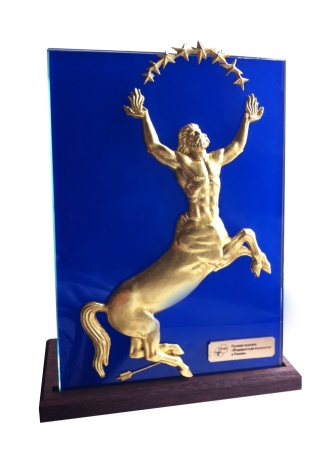 10.00 – 15.00  Школа молодого Психолога Вручение Премии журнала «Медицинская психология в России» – молодым ученым (Раненый Целитель) за 2017 г.10.00 – 12.00 Доклады молодых исследователей. Дубинина Е.А. (Санкт-Петербург, Россия) Психологические аспекты кардиореаби-литации: научные традиции и современные исследованияЖукова Д.И., Балин В.Д. (Санкт-Петербург, Россия) Нейрокогнитивный дефицит и социальное познание при перфекционистской модели депрессииЧереповская В.А. (Санкт-Петербург, Россия) Особенности когнитивных функций у пациентов с ИБС в связи с задачами психокоррекцииСтарунская Д.А. (Санкт-Петербург, Россия) Роль и особенности мотивации пациентов с ишемической болезнтью сердца в лечебно-реабилитационном процессеЗолотарева В.В. (Ярославль, Россия)  Тема уточняетсяМагушев Ф.Ю. (Курск, Россия) Особенности внутреннего телесного опыта при соматоформных расстройствахЛобурец А.О. (Курск, Россия) Социально-психологические особенности семей с детьми, страдающими бронхиальной астмой и иными заболеваниями аллергического характераМаксименко К.Н. (Санкт-Петербург, Россия) Клинико-психологические аспекты олигофренопедагогикиЖвакина М.А. (Санкт-Петербург, Россия) Пато-психологические радикалы при нарушениях психического развития детей школьного возраста разной этиологииКондратьева К.О. (Санкт-Петербург, Россия) Переживание как феномен сомато-психических расстройствЧугин В.А. (Санкт-Петербург, Россия) Саморегуляция метакогнитивных процессов: теория и практики12.00 – 13.00 Концерт капустной команды студентов Первого Меда.13.00 – 13.30 Награждение номинантов за лучший постер и лучший научный доклад на молодежной секции конференции.13.30 – 14.00 Кофе-брейк14.00 – 15.00 Интеллектуальная викторина: "Игры разума"Ведущие – молодые ученые, представители вузов Санкт-Петербурга: к.пс.н. Трегубенко И.А. (ПСПбГМУ им.И.П. Павлова), к.пс.н. Еремина Д.А. (СПбГУ), к.пс.н. Ершов Б.Б. (СЗГМУ им.И.И. Мечникова), к.пс.н. Ханько А.В. (ГПБ №1 им. П.П. Кащенко).15.00 – Закрытие конференции.Церемония передачи эстафеты проведения конференций Курску (11-13 октября 2018 года Курский государственный медицинский университет – V-я Международная научно-практическая конференция «Медицинская (клиническая) психология: исторические традиции и современная практика» (совместно с сетевым научным журналом «Медицинская психология в России» - ЯГМУ) Тексты докладов выступивших на конференции участников будут опубликованы в выпуске научно-практического рецензируемого журнала "Ученые записки ПСПбГМУ им. акад. И.П. Павлова" (выборочно, по решению Оргкомитета) и в специальном выпуске (на русском и английском языках) научного сетевого журнала «Медицинская психология в России» – www.mprj.ru  (публикации бесплатные). Журнал в настоящее время размещается в каталоге eLIBRARY.ru, в системе РИНЦ (см. требования РИНЦ по оформлению статей). В настоящее время также ведется работа по подготовке сдачи журнала в ведущие международные базы данных. Крайний срок представления заявок на очные выступления (отправленные по электронной почте) – 5 сентября 2017 года: http://mirmed.ru/conf  (обязательная регистрация участия) и conf@medpsy.ru (по проблемам обсуждения тематики докладов, секций, вызовов на конференцию, собственно публикаций, в том числе и заочных)Предварительная информация о поступивших заявках на доклады см. http://medpsy.ru/tradit/tradit_chapter_04.phpПредполагается очное и заочное участие в работе конференции.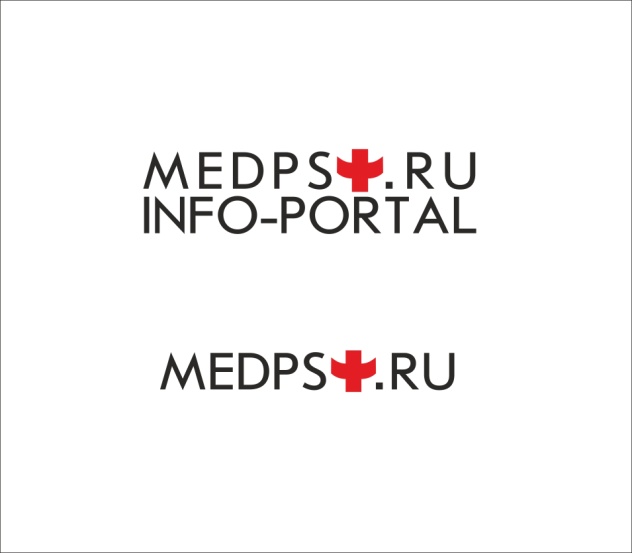 Материалы, присланные для заочного участия*, будут опубликованы в сетевом научном журнале «Клиническая и медицинская психология: исследования, образование, практика» – http://www.medpsy.ru/climp (публикация бесплатная). Планируется регистрация журнала в РИНЦ (см. требования РИНЦ по оформлению статей) – середина-конец 2017 г.г.Крайний срок отсылки материалов – 12 сентября 2017 (публикация в №4 2017 г. журнала и №1 2018 года). Присланные материалы рецензируются, оргкомитет оставляет за собой право отклонить заявку (с уведомлением автора о причинах принятого решения). Объем публикации: от 5 страниц, от 3-х иллюстраций, от 15 ссылок на российские и зарубежные источники.	Исполнительный директор конференции – заведующая кафедрой общей и клинической психологии ПСПбГМУ им. И.П. Павлова, доктор психологических наук Елена Рудольфовна Исаева  (г. Санкт-Петербург),  e-mail кафедры: clinical-psy@mail.ruГлавный редактор научного сетевого журнала «Медицинская психология в России» Владимир Анатольевич Урываев (г. Ярославль, ЯГМУ), e-mail:  red@mprj.ru Контактный адрес для подачи заявок на участие – http://mirmed.ru/conf Начало конференции – 12 октября 2017 года в 9-30.  Начало регистрации в 8.30.Место проведения: г. Санкт-Петербург, М «Петроградская», ул. Льва Толстого д.6-8, Первый Санкт-Петербургский государственный медицинский университет имени академика И.П. Павлова, Аудитория №5. Программа конференции будет опубликована 12 сентября 2017 на сайте ПСПбГМУ: http://www.1spbgmu.ru/ , http://mirmed.ru/conf  и на сайте http://medpsy.ru/  в разделе ИСТОРИЧЕСКИЕ ТРАДИЦИИ И СОВРЕМЕННОСТЬ 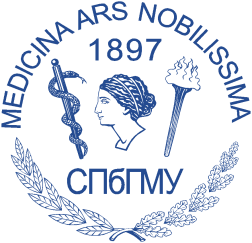 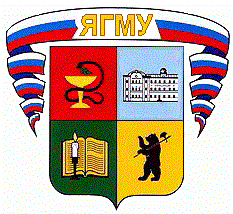 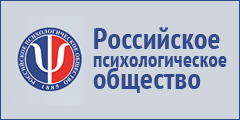 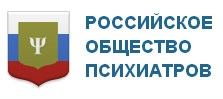 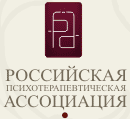 